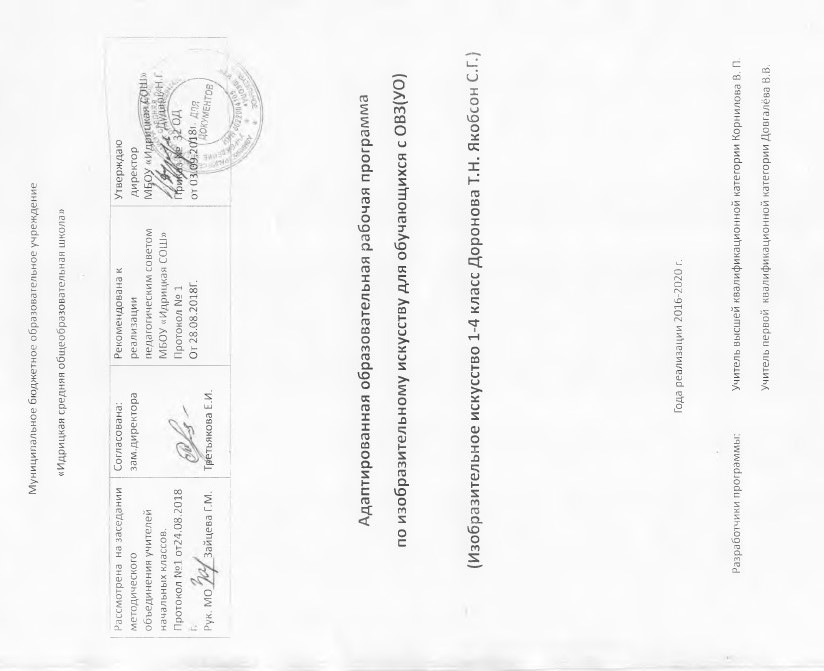 ПОЯСНИТЕЛЬНАЯ ЗАПИСКА  	Изобразительное искусство как школьный учебный предмет имеет важное коррекционно-развивающее значение. Уроки изобразительного искусства при правильной их постановке оказывают существенное воздействие на интеллектуальную, эмоциональную и двигательную сферы, способствуют формированию личности умственно отсталого ребенка, воспитанию у него положительных навыков и привычек.
      Учебный курс по изобразительному искусству ставит следующие основные задачи:способствовать коррекции недостатков познавательной деятельности школьников путем систематического и целенаправленного воспитания и развития у них правильного восприятия формы, конструкции, величины, цвета предметов, их положения в пространстве; находить в изображаемом существенные признаки, устанавливать сходство и различие; содействовать развитию у учащихся аналитико-синтетической деятельности, умения сравнивать, обобщать; ориентироваться в задании и планировать свою работу, намечать последовательность выполнения рисунка; исправлять недостатки моторики и совершенствовать зрительно-двигательную координацию путем использования вариативных и многократно повторяющихся графических действий с применением разнообразного изобразительного материала;  дать учащимся знания элементарных основ реалистического рисунка, формировать навыки рисования с натуры, декоративного рисования;  знакомить учащихся с отдельными произведениями изобразительного, декоративно-прикладного и народного искусства, воспитывать активное эмоционально-эстетическое отношение к ним;  развивать у учащихся речь, художественный вкус, интерес и любовь к изобразительной деятельности.                                                 Декоративное рисование
	На уроках декоративного рисования учащиеся знакомятся с лучшими образцами декоративно-прикладного искусства. Демонстрация произведений народных мастеров позволяет детям понять красоту изделий и целесообразность использования их в быту. В процессе занятий школьники получают сведения о применении узоров на коврах, тканях, обоях, посуде, игрушках, знакомятся с художественной резьбой по дереву и кости, стеклом, керамикой и другими предметами быта.
	Краткие беседы о декоративно-прикладном искусстве с показом изделий народных умельцев, учебных таблиц и репродукций помогают в определенной степени формированию у учащихся эстетического вкуса.
	Занятия по декоративному рисованию должны, как правило, предшествовать урокам рисования с натуры, так как они формируют технические и изобразительные умения учащихся.

                                                Рисование с натуры:Рисованию с натуры обязательно предшествует наблюдение изображаемого объекта, определение его формы, строения, цвета и размеров отдельных деталей и их взаимного расположения. После всестороннего изучения предмета учащиеся передают его в рисунке так, как видят со своего места.
	Большое значение на этих уроках имеет правильный отбор соответствующего оборудования и моделей.
	Основная задача обучения рисованию с натуры в младших классах — научить детей рисовать, передавая в рисунке соотношения ширины и высоты, частей и целого, а также конструкцию предметов.
	На занятиях по рисованию с натуры очень важно выработать у учащихся потребность постоянно сравнивать свой рисунок с натурой и отдельные детали рисунка между собой. Существенное значение для этого имеет развитие у детей умения применять среднюю (осевую) линию, а также пользоваться простейшими вспомогательными (дополнительными) линиями для проверки правильности рисунка.

                                                 Рисование на темы:
	Содержанием уроков рисования на темы являются изображение явлений окружающей жизни и иллюстрирование отрывков из литературных произведений.
	В 1—2 классах задача тематического рисования сводится к тому, чтобы учащиеся смогли изобразить по представлению отдельные предметы, наиболее простые по форме и окраске. Например, дети рисуют елочные игрушки, снеговика, рыбок в аквариуме, выполняют рисунки к сказкам «Колобок», «Три медведя» и др.
	В 3—4 классах перед учащимися ставятся простейшие изобразительные задачи: правильно передавать зрительное соотношение величин предметов, учитывать в рисунках видимое уменьшение дальних предметов, усвоить правило загораживания одних предметов другими.
	Ставя перед учащимися задачу передать в рисунке какую-либо тему, раскрыть сюжет отрывка литературного произведения, проиллюстрировать текст-описание, учитель должен сосредоточить свои усилия на формировании у них замысла, активизации зрительных образов. После объяснения учителя учащиеся рассказывают, что следует нарисовать, как, где и в какой последовательности.

                                                 Беседы об изобразительном искусстве
	Беседы об искусстве — важное средство нравственного и художественно-эстетического воспитания школьников.
	В 1—3 классах занятия ограничиваются рассматриванием изделий народных мастеров (преимущественно игрушек), репродукций художественных произведений, а также разбором иллюстраций в детских книгах. Отдельные уроки для такой работы не отводятся, а выделяется 10—15 минут в начале или в конце урока.
	В 4 классе для бесед выделяются специальные уроки: на одном уроке рекомендуется показывать не более трех-четырех произведений живописи, скульптуры, графики, подобранных на одну тему, или 5—6 предметов декоративно-прикладного искусства.
	Для подготовки учащихся к пониманию произведений изобразительного искусства важное значение имеет систематическая работа с иллюстративным материалом, рассчитанная на развитие у детей зрительного восприятия.
	В младших классах учитель в основном работает над тем, чтобы учащиеся смогли узнать и правильно назвать изображенные предметы.
	Во время бесед об искусстве, как и на других уроках рисования, не следует забывать о работе по обогащению словаря и развитию речи учащихся, по коррекции недостатков произношения.СОДЕРЖАНИЕ ПРОГРАММЫ1 класс(1 ч в неделю)ДЕКОРАТИВНОЕ РИСОВАНИЕ      Выработать у учащихся умение свободно, без напряжения проводить от руки прямые вертикальные, горизонтальные и наклонные линии; упражнять детей в аккуратной закраске элементов орнамента с соблюдением контура рисунка; развивать умение пользоваться трафаретами-мерками; учить различать и называть цвета: красный, желтый, зеленый, синий, коричневый, оранжевый, фиолетовый.РИСОВАНИЕ С НАТУРЫ      Учить детей различать предметы по форме, величине, цвету и передавать в рисунке основные их свойства. Правильно размещать рисунки на листе бумаги. Аккуратно закрашивать изображения, соблюдая контуры.РИСОВАНИЕ НА ТЕМЫ      Учить детей объединять предметы по признаку формы; развивать у них умения передавать в рисунке наиболее простой для изображения момент из прочитанной сказки; размещать элементы рисунка на листе бумаги, передавая пространственные и величинные отношения несложных предметов (наверху, внизу, рядом, около; большой, маленький, самый маленький); отождествлять свой рисунок с каким-либо предметом.БЕСЕДЫ ОБ ИЗОБРАЗИТЕЛЬНОМ ИСКУССТВЕ(2 раза в четверть)
      Учить детей узнавать и различать в иллюстрациях изображения предметов, животных, растений, известных им из ближайшего окружения: развивать у них умения сравнивать предметы по форме, цвету, величине.Подготовительные упражнения      Осуществлять сенсорное воспитание первоклассников: учить их различать форму предметов при помощи зрения, осязания и обводящих движений руки, узнавать и показывать основные геометрические фигуры и тела (круг, квадрат, прямоугольник, шар, куб); определять разницу по величине между предметами одной и той же формы; ориентироваться на плоскости листа бумаги; находить середину, верхний, нижний, правый и левый края; формировать графические представления формы (круг, квадрат, прямоугольник, треугольник), различать круг и овал.
      Воспитывать интерес к рисованию и рисункам. Развивать моторику руки, формировать графические навыки и умения; навыки и умения владения карандашом; навык произвольной регуляции силы нажима; навык произвольного темпа движения (его замедление и ускорение), навык прекращения движения в нужной точке: навык удержания направления движения.
      Различать цвета: красный, желтый, зеленый, синий, коричневый, черный, белый.
      Учить раскрашивать рисунок: соблюдать направление штрихов (сверху вниз, слева направо, наискось), не оставлять пробелов, не выходить за пределы контура.Примерные упражнения      Упражнения на различение предметов по форме и цвету. Рисование (на одном листе) предметов разной формы и окраски (после наблюдения и показа учителем).
      Упражнения на различение предметов по форме и размерам; рисование (на одном листе) предметов разной формы и величины (после наблюдения и показа учителем).
      Игровые графические упражнения — рисование прямых линий в различных направлениях (по показу): высокие столбы, заборчик и др. (прямые вертикальные линии); провода, дорожки, цветные веревочки и др. (прямые горизонтальные линии); идет косой дождь, высокие горы, туристические палатки и др. (наклонные линии).
      Игровые графические упражнения — рисование прямых вертикальных и горизонтальных линий (по показу): лесенки, окошки, рамки, шахматная доска, качели и др.
      Игровые графические упражнения — рисование дугообразных линий (по показу): дым идет, бьет фонтанчик, самолет летит, плывет кораблик по волнам, скачет мяч, прыгает лягушка, бабочка перелетает с цветка на цветок и др.
      Игровые графические упражнения — рисование замкнутых круговых линий (по показу): намотаем несколько клубков ниток, воздушные шарики, много колечек — цепочка, тележка с разноцветными колесами, ветка с ягодами и др.
      Игровые графические упражнения — рисование (по показу) знакомых детям предметов разной величины (размеров): разноцветные шары — большие и маленькие, клубки ниток — большие и маленькие, ленты — длинные и короткие, карандаши — толстые и тонкие, елочки — высокие и низкие и др.
      Игровые графические упражнения — рисование (по показу) предметов круглой, овальной и квадратной формы: арбузы, апельсины, яблоки, огурцы, лимоны, сливы, рамки, кубики, коробки и др.
      Игровые графические упражнения — рисование (по показу) предметов прямоугольной и треугольной формы: альбомы, линейки, книги, флажки, чертежные треугольники, дорожные знаки и др.      Рисование по опорным точкам знакомых предметов: дом, скворечник, кораблик, лесенка.
      Рисование по клеткам несложных геометрических узоров в полосе (полосу в тетради ученика проводит учитель).
      Рисование узора в полосе из чередующихся по форме и цвету элементов (кругов и квадратов).
      Рассматривание в иллюстрациях простейших изображений предметов, сравнивание их по форме, цвету и величине; рисование этих предметов.
      Рисование по шаблону круга (диаметр 6 см). Деление круга на четыре равные части, построение внутри него квадрата, раскрашивание элементов с соблюдением контура.
      Рисование (по показу) несложных по форме предметов, состоящих из нескольких частей (флажки, бусы).
      Рисование в полосе узора из повторяющихся растительных элементов (веточки ели).
      Рисование по памяти (после показа) несложных по форме елочных игрушек (4—6 на листе бумаги).
      Рисование по представлению знакомых детям предметов (веточка елки с игрушками).Рисование с натуры зимних вещей (шарф и вязаная шапочка).
      Рисование на тему «Снеговик».
      Рисование геометрического орнамента с образца по опорным точкам (прямоугольник делят пополам, а в полученных квадратах проводят диагонали; треугольники раскрашивают в контрастные цвета).
      Рисование с натуры игрушки-светофора. Рисование с натуры связки воздушных шаров.
      Беседа на тему «Дымковские узоры». Составление в полосе узора для закладки.
      Рисование с натуры игрушки-кораблика.
      Рисование узора для открытки ко дню 8 Марта.
      Рисование с натуры башенки из элементов строительного материала.
      Рисование по замыслу «Что бывает круглое?».
      Рассматривание иллюстраций к книге Е. Рачева «Колобок». Рисунок к сказке («Колобок лежит на окошке», «Колобок катится по дорожке»).      Декоративное рисование — узор в круге (круг — готовая форма).
      Тематический рисунок «Я ракету нарисую».
      Геометрический узор в полосе из треугольников. Рассматривание дымковской игрушки «Жар-птица», иллюстраций к сказке П. Ершова «Конек-Горбунок».
      Рисование с натуры праздничного флажка. Рисование узора в полосе растительных элементов. Рассматривание иллюстраций к сказке «Три медведя». Рисунок к этой сказке (три чашки разной величины и расцветки).2 класс(1 ч в неделю)ДЕКОРАТИВНОЕ РИСОВАНИЕ      Учить детей проводить от руки прямые линии (вертикальные, горизонтальные, наклонные), делить отрезок на равные части; развивать умения рисовать от руки основные геометрические фигуры и составлять из них узор в полосе, соблюдая чередование по форме и цвету; составлять узоры из растительных элементов в полосе, квадрате, круге; совершенствовать навык раскрашивания рисунка; равномерно накладывать штрихи без излишнего нажима в одном направлении, не выходя за контур; учить использовать в узорах красный, желтый, зеленый, синий, коричневый, оранжевый, фиолетовый цвета.РИСОВАНИЕ С НАТУРЫ      Учить детей правильно размещать изображение на листе бумаги; различать и называть формы квадратных, прямоугольных, круглых и треугольных предметов; развивать умения замечать и передавать в рисунке квадратную и прямоугольную формы отдельных предметов; соблюдать пространственные отношения предметов и обозначать эти отношения словами посередине, справа, слева; определять существенные признаки предмета, выявляя характерные детали путем расчленения относительно сложной формы; аккуратно раскрашивать рисунок, подбирая цветные карандаши в соответствии с натурой.РИСОВАНИЕ НА ТЕМЫ      Учить детей передавать в рисунке основную форму знакомых предметов; развивать умения объединять эти предметы в одном рисунке; изображать по представлению округлую форму частей предмета, их величину, а также передавать пространственные отношения предметов и их частей (сверху, снизу, рядом, около).БЕСЕДЫ ОБ ИЗОБРАЗИТЕЛЬНОМ ИСКУССТВЕ(2 раза в четверть)      Развивать у детей умение узнавать в иллюстрациях персонажи народных сказок, называть действующих лиц, изображенных на картинке, сравнивать их между собой; называть и дифференцировать цвета.
      Знакомить с иллюстрациями к народным сказкам из книг для детей старшего дошкольного возраста (иллюстрации художников Ю. Васнецова, В. Ватагина, В. Лебедева, Е. Рачева, Е. Чарушина и др.).Примерные задания      Рисование с натуры овощей и фруктов. Рассматривание иллюстраций в детских книжках.
      Рисование с натуры разных видов грибов (белый, подосиновик, мухомор).
      Рисование в полосе узора из листьев и ягод (по образцу).
      Самостоятельное составление учащимися узора в полосе.
      Рисование геометрического орнамента в квадрате (построить в квадрате осевые линии, полученные треугольники раскрасить цветными карандашами).
      Рисование в квадрате узора из веточек с листочками (на осевых линиях).
      Рисование на тему «Деревья осенью». Рассматривание иллюстраций в детских книжках.
      Рисование с натуры знакомых предметов несложной формы (например, папка, линейка, треугольник чертежный).
      Декоративное рисование — узор из цветов для коврика прямоугольной формы.      Рисование геометрического орнамента в прямоугольнике (по образцу).
      Декоративное рисование — орнамент в квадрате. Рассматривание иллюстраций в детских книжках. Знакомство с городецкой росписью.
      Рисование в квадрате узора из веточек ели (на осевых линиях).
      Рисование с натуры веточки ели. Рассматривание иллюстраций в детских книжках.
      Рисование с натуры праздничных флажков. Рисование с натуры елочных украшений. Рисование на тему «Веточка с елочными игрушками».      Рисование узора из снежинок (украшение шарфа или свитера).
      Рисование на тему «Снеговики».
      Беседа по картинам. Рисование с натуры рамки для картины.
      Рисование с натуры игрушки-рыбки. Рисование на тему «Рыбки в аквариуме среди водорослей».
      Рисование с натуры предмета прямоугольной формы (ранец, портфель, сумка).
      Беседа об изобразительном искусстве. Знакомство с полхов-майданскими изделиями. Рисование узора в полосе.
      Декоративное рисование — узор в полосе для косынки треугольной формы (треугольник — готовая форма).
      Рисование с натуры дорожного знака «Впереди опасность» (равносторонний треугольник желтого цвета с черным восклицательным знаком и красной полосой по краям).
      Рисование узора в круге — расписная тарелка (круг — готовая форма).
      Рисование на классной доске и в тетрадях несложных предметов, сочетающих в себе различные геометрические формы (домик — квадрат и треугольник, тележка — прямоугольник и два круга, скворечник — прямоугольник и треугольник и т. п.).      Рисование узора в полосе из чередующихся геометрических фигур, данных учителем.
      Декоративное оформление открытки «Ракета летит».
      Рисование с натуры башенки из элементов строительного материала.
      Рисование с натуры праздничного флажка и воздушных шаров.
      Тематический рисунок «Дом, украшенный к празднику флажками и огоньками».
      Рисование узора в полосе из цветов и листочков. Узор из цветов в круге (круг — готовая форма). Рисование с натуры весенних цветов. Беседа по картинам.3 класс(1 ч в неделю)ДЕКОРАТИВНОЕ РАСКРАШИВАНИЕ      Учить детей рисовать узоры из геометрических и растительных форм в полосе и квадрате; развивать способность анализировать образец; определять структуру узора (повторение или чередование элементов), форму и цвет составных частей; использовать осевые линии при рисовании орнаментов в квадрате; правильно располагать элементы оформления по всему листу бумаги в декоративных рисунках.РИСОВАНИЕ С НАТУРЫ      Упражнять учащихся в изображении предметов округлой и продолговатой формы; учить различать и изображать предметы квадратной, прямоугольной, круглой и треугольной формы, передавая их характерные особенности; при изображении плоских предметов симметричной формы применять среднюю (осевую) линию; развивать умения определять последовательность выполнения рисунка; использовать в рисовании с натуры светлый и темный оттенки цвета.РИСОВАНИЕ НА ТЕМЫ      Учить детей соединять в одном сюжетном рисунке изображения нескольких предметов, объединяя их общим содержанием; располагать изображения в определенном порядке (ближе, дальше), используя весь лист бумаги и соблюдая верх и низ рисунка.БЕСЕДЫ ОБ ИЗОБРАЗИТЕЛЬНОМ ИСКУССТВЕ(2 раза в четверть)      Учить детей узнавать в иллюстрациях книг и в репродукциях художественных картин характерные признаки времен года, передаваемые средствами изобразительного искусства; развивать у них умение видеть красоту природы в различные времена года.Примерные задания      Рисование с натуры осенних листьев. Беседа по картине И. Хруцкого «Цветы и плоды» или др.
      Рисование узора в полосе из веток с листочками. Рисование с натуры ветки дерева с простыми по форме листьями (например, ветка вишневого дерева).
      Рисование на тему «Парк осенью». Беседа по картинам об осени (И. Левитан. «Золотая осень», В. Поленов. «Золотая осень»).
      Рисование с натуры предметов различной формы и цвета (яблоко, груша, огурец, морковь).
      Рисование с натуры морских сигнальных флажков (3—4 флажка на одном листе).
      Рисование с натуры досок (с узором) для резания овощей.
      Рисование шахматного узора в квадрате.
      Иллюстрирование рассказа, прочитанного учителем.      Рисование геометрического орнамента в квадрате. Рисование с натуры игрушечного домика.
      Иллюстрирование рассказа, прочитанного учителем.
      Знакомство с работами гжельских мастеров. Узор для гжельской тарелки (тарелка — готовая форма).
      Рисование с натуры будильника круглой формы.
      Рисование с натуры двухцветного мяча.
      Рисование узора в полосе (снежинки и веточки ели).
      Беседа по картинам на тему «Зима пришла» (И. Шишкин. «Зима», К. Юон. «Русская зима» или др.).
      Рисование на тему «Нарядная елка».      Рисование узора на рукавичке (выкройка вырезается из бумаги — готовая форма). Рисование симметричного узора по образцу.
      Рисование на тему «Елка зимой в лесу».
      Рисование с натуры молотка. Рисование с натуры несложного по форме инструмента (например, шпатель, напильник с ручкой, ручные вилы и т. п.).
      Рисование с натуры теннисной ракетки. Беседа по картинам К. Юона «Конец зимы», «Полдень» или др. Рисование на тему «Мой любимый сказочный герой».
      Декоративное рисование — оформление поздравительной открытки к 8 Марта. Рисование по образцу орнамента из квадратов. Рисование с натуры постройки из элементов строительного материала.
      Рисование с натуры игрушки-вертолета (изготавливается из картона).      Рисование узора из растительных форм в полосе.
      Беседа по картинам о весне (И. Левитан. «Март», А. Саврасов. «Грачи прилетели», Т. Яблонская. «Весна» и др.). Рисование с натуры весенней веточки. Рисование на тему «Деревья весной».
      Рисование орнамента из квадратов (крышка для коробки квадратной формы).
      Рисование на тему «Праздник Победы» (праздничный салют).
      Декоративное рисование на тему «Нарисуй любой узор в квадрате» (квадрат — готовая форма).
      Рисование с натуры куста земляники с цветами. Рисование с натуры цветов.
      Беседа по картинам на тему «Разноцветные краски лета» (А. Куинджи. «Березовая роща», А. Пластов. «Сенокос» или др.).4 класс(1 ч в неделю)РИСОВАНИЕ С НАТУРЫ      Учить детей анализировать объект изображения (определять форму, цвет и величину составных частей); развивать умения изображать объемные предметы прямоугольной, цилиндрической и конической формы в несложном пространственном положении; правильно определять величину рисунка по отношению к листу бумаги; передавать в рисунке строение предмета, форму, пропорции и свет его частей; учить пользоваться осевыми линиями при построении рисунка; подбирать соответствующие цвета для изображения предметов, передавая их объемную форму элементарной светотенью.ДЕКОРАТИВНОЕ РИСОВАНИЕ      Учить детей последовательно выполнять построение орнаментов в прямоугольнике и квадрате, используя осевые линии; располагать узор симметрично, заполняя середину, углы, края; размещать декоративные элементы в круге на осевых линиях (диаметрах) в центре и по краям; пользоваться акварельными и гуашевыми красками; ровно заливать, соблюдая контуры, отдельные элементы орнамента; подбирать гармоническое сочетание цветов.РИСОВАНИЕ НА ТЕМЫ      Развивать у учащихся зрительные представления и умения передавать в рисунке свои впечатления от ранее увиденного; учить правильно располагать изображения на листе бумаги, объединяя их общим замыслом.Примерные задания      Рисование с натуры овощей и фруктов в виде набросков (4—6 на листе бумаги); рисование тех же предметов на классной доске.
      Рисование с натуры листа дерева по выбору учителя (раздаточный материал).
      Рисование с натуры ветки рябины.
      Составление узора в квадрате из растительных форм.
      Беседа по картинам на тему «Мы растем на смену старшим» (А. Пахомов. «Василий Васильевич», Л. Кербель. «Трудовые резервы»).
      Рисование геометрического орнамента по предложенной учителем схеме — крышка для столика квадратной формы.
      Беседа «Декоративно-прикладное искусство» (резьба по дереву, богородская игрушка).
      Рисование на тему «Сказочная избушка» (украшение узором наличников и ставен).
      Рисование с натуры предметов цилиндрической формы, расположенных ниже уровня зрения (кружка, кастрюля); беседа о правилах перспективного сокращения круга; передача объема светотенью.      Беседа на тему «Золотая хохлома». Демонстрация изделий народного промысла (посуда).
      Рисование на тему «Моя любимая игрушка» (по выбору учащихся).
      Рисование с натуры игрушки-автобуса. Рисование с натуры игрушки-грузовика (фургона). Рисование на тему «Городской транспорт».
      Рисование с образца геометрического орнамента в квадрате.
      Декоративное рисование расписной тарелки (новогодняя тематика).      Декоративное рисование панно «Снежинки».
      Беседа по картинам на тему «Кончил дело — гуляй смело» (В. Сигорский. «Первый снег», Н. Жуков. «Дай дорогу!», С. Григорьев. «Вратарь»).
      Рисование с натуры предмета симметричной формы (вымпел с изображением ракеты).
      Рисование с натуры раскладной пирамидки.
      Рисование с натуры бумажного стаканчика (натура — раздаточный материал).
      Рисование с натуры игрушки относительно сложной конструкции (например, бульдозер, подъемный кран, экскаватор и т. п.).
      Декоративное рисование листка отрывного календаря к празднику 8 Марта.
      Рисование с натуры домиков для птиц (скворечники, дуплянки, синичники).
      Рисование на тему «Пришла весна». Рассматривание иллюстраций картин (И. Левитан. «Март», «Первая зелень», К. Юон. «Мартовское солнце»).      Рисование с натуры постройки из элементов строительного материала.
      Декоративное рисование расписного блюда (узор из ягод и листьев).
      Рисование на тему «Космические корабли в полете».
      Рисование с натуры предметов конструктивной формы (игрушечные машины, часы — настольные, настенные, напольные и т. п.).
      Рисование с натуры в виде набросков (3—4 предмета на одном листе бумаги) столярных или слесарных инструментов.
      Рисование с натуры предмета симметричной формы (настольная лампа, раскрытый зонт и т. п.).
      Беседа на тему «Декоративно-прикладное искусство» (вышивка, кружево, керамика).
      Рисование в квадрате узора из декоративно переработанных природных форм (например, цветы и бабочки).ТРЕБОВАНИЯ К ЗНАНИЯМ И УМЕНИЯМ УЧАЩИХСЯ 1 класс Учащиеся должны уметь:
     - организовывать свое рабочее место, правильно сидеть за партой (столом), правильно держать тетрадь для рисования и карандаш;
     - выполняя рисунки, использовать только одну сторону листа бумаги;
     - обводить карандашом шаблоны несложной формы, соединять точки, проводить от руки вертикальные, горизонтальные, наклонные, округлые (замкнутые) линии;
     - ориентироваться на плоскости листа бумаги;
     - закрашивать рисунок цветными карандашами, соблюдая контуры рисунка и направление штрихов (сверху вниз, слева направо, наискось):
     - различать и называть цвета;
     - узнавать и показывать основные геометрические фигуры и тела;
     - передавать в рисунках основную форму предметов, устанавливать ее сходство с известными геометрическими формами с помощью учителя;
     - узнавать и различать в иллюстрациях изображения предметов, животных, растений, известных детям из ближайшего окружения, сравнивать их между собой.2 классУчащиеся должны уметь:
     - свободно, без напряжения проводить от руки линии в нужных направлениях, не поворачивая при этом лист бумаги;
     -ориентироваться на плоскости листа бумаги и в готовой геометрической форме в соответствии с инструкцией учителя;
     -использовать данные учителем ориентиры (опорные точки) и в соответствии с ними размещать изображение на листе бумаги;
     -закрашивать рисунок цветными карандашами, соблюдая контуры изображения, направление штрихов и равномерный характер нажима на карандаш;
     -рисовать от руки предметы округлой, прямоугольной и треугольной формы;
     -понимать принцип повторения или чередования элементов в узоре (по форме и цвету);
     -различать и знать названия цветов;
     -узнавать в иллюстрациях персонажей народных сказок, проявлять эмоционально-эстетическое отношение к ним.3 классУчащиеся должны уметь: -правильно располагать лист бумаги (по вертикали или горизонтали) в зависимости от пространственного расположения изображаемого;
     -самостоятельно размещать изображение отдельно взятого предмета посередине листа бумаги;
     -ориентироваться на плоскости листа бумаги и в готовой геометрической форме;
     -правильно распределять величину изображения в зависимости от размера листа бумаги;
    - делить лист на глаз на две и четыре равные части;
    - анализировать с помощью учителя строение предмета;
     -изображать от руки предметы разной формы, передавая их характерные особенности;
     -рисовать узоры из геометрических и растительных форм в полосе и квадрате (по образцу);
     -в рисунках на темы изображать основания более близких предметов ниже, дальних предметов — выше; изображать близкие предметы крупнее дальних, хотя и равных по величине;
     -различать и называть цвета и их оттенки;
     -узнавать в иллюстрациях книг и в репродукциях художественных картин характерные признаки времен года, передаваемые средствами изобразительного искусства;
     -анализировать свой рисунок с помощью учителя, отмечать в работе достоинства и недостатки.4 классУчащиеся должны уметь:     -правильно определять величину изображения в зависимости от размера листа бумаги;
     -передавать в рисунке форму прямоугольных, цилиндрических, конических предметов в несложном пространственном положении;
     -использовать осевые линии при построении рисунка симметричной формы;
     -передавать объемную форму предметов элементарной светотенью, пользуясь различной штриховкой (косой, по форме);
     -подбирать и передавать в рисунке цвета изображаемых предметов (цветной карандаш, гуашь);
     -пользоваться гуашевыми красками при рисовании орнаментов (узоров);
     -анализировать свой рисунок и рисунок товарища (по отдельным вопросам учителя);
     -употреблять в речи слова, обозначающие пространственные признаки и пространственные отношения предметов;
     -рассказывать о содержании и особенностях рассматриваемого произведения изобразительного искусстваТематическое планирование 4 классДекоративное рисование-10ч.Рисование с натуры-15ч.Рисование на тему -4ч.Беседы об искусстве-5ч.Календарно-тематическое планирование 4 класс.СПИСОК ИСПОЛЬЗУЕМОЙ ЛИТЕРАТУРЫПрограммы специальных (коррекционных) образовательных учреждений VIII вида :  под редакцией И.М. Бгажноковой, «Ты изображаешь, украшаешь и строишь» учебник по изобразительному искусству, автор Л.А. Неменская. Москва. «Просвещение» 2011г .1класс«Искусство и ты» учебник по изобразительному искусству, автор Е.И. Коротеев. Москва. «Просвещение» 2012г .2класс«Каждый народ-художник» учебник по изобразительному искусству, автор Л.А. Неменская. Москва. «Просвещение» 2012г .3класс«Каждый народ-художник» учебник по изобразительному искусству, автор Л.А. Неменская. Москва. «Просвещение» 2012г .4класс№Тема урока.Количество часов.Количество часов.Формируемые понятия.Формируемые понятия.Предметно-практическая деятельность.Оборудование.Оборудование.1.Техника безопасности на уроках изобразительного искусства. Рисование с натуры овощей и фруктов.11Форма предмета: округлая, продолговатая.Форма предмета: округлая, продолговатая.Правильно определять форму предметов. Выполнять рисунок с натуры.Муляжи, рисункиМуляжи, рисунки2.Рисование с натуры листа дерева.11Строение предмета.Строение предмета.Наметить общую форму, определить расположение зубцов листа, прорисовать их.Лист дуба.Лист дуба.3.Рисование с натуры ветки рябины.11Взаимное расположение листов.Взаимное расположение листов.Передавать форму предмета, цвет.Ветка рябины.Ветка рябины.4.Составление узора в квадрате из растительных форм.11узорузорПравильно составить узор.ОрнаментПрезентация ОрнаментПрезентация 5.Беседа по картинам на тему: «Мы растем на смену старшим».11Находить главное.Репродукции картин А.Пахомова, Л.Кербеля, С.Чуйкова.Репродукции картин А.Пахомова, Л.Кербеля, С.Чуйкова.6.Рисование геометрического орнамента в квадрате. Крышка для столика.11Геометрический орнаментГеометрический орнаментВ большой квадрат вписывать квадрат меньшего размера.Таблицы. Презентация Таблицы. Презентация 7.Беседа «Декоративно-прикладное искусство»11Декоративно-прикладное искусствоДекоративно-прикладное искусствоРезьба по дереву, богородская игрушкаРезьба по дереву, богородская игрушка8.Рисование на тему «Сказочная избушка»11образецобразец9.Рисование с натуры предметов цилиндрической формы.11Цилиндрическая формаЦилиндрическая формаУстанавливать отношение ширины и высотыобразцыобразцы10.Беседа на тему « Золотая хохлома» 11Хохломская росписьХохломская росписьОбразцыПрезентация ОбразцыПрезентация 11.Рисование на тему « Моя любимая игрушка».1112.Рисование с натуры игрушки-автобуса.11Пропорции автобусаПропорции автобусаПравильно передавать форму, цвет, размеры.образецобразец13.Рисование на тему «Городской транспорт».11Группа предметовГруппа предметовПравильно передавать форму, цвет, размеры.образецобразец14.Рисование с образца геометрического орнамента в квадрате.Рисование с образца геометрического орнамента в квадрате.1Сложный орнаментПравильно расположить узор в квадрате; раскрасить орнамент в два цвета.Правильно расположить узор в квадрате; раскрасить орнамент в два цвета.ОбразецПрезентация 15.Декоративное рисование расписной тарелки.Декоративное рисование расписной тарелки.1росписьПравильно расположить узор в круге.Правильно расположить узор в круге.Образец.Презентация 16.Декоративное рисование панно «Снежинка».Декоративное рисование панно «Снежинка».1панноРасположить снежинки на листе, правильно прорисовывая..Расположить снежинки на листе, правильно прорисовывая..ОбразецПрезентация 17.Беседа по картинам на тему «Кончил дело- гуляй смело».Беседа по картинам на тему «Кончил дело- гуляй смело».1пословицаСерии картинок.18.Рисование с натуры предмета симметричной формы.Рисование с натуры предмета симметричной формы.1Осевая линия, треугольная форма.Правильно определять величину предмета.Правильно определять величину предмета.Образец рисунка.19.Рисование с натуры раскладной пирамидки.Рисование с натуры раскладной пирамидки.1Коническая формаПравильно определять величину рисунка по отношению к листу бумаги, на осевой линии отметить место для кольца.Правильно определять величину рисунка по отношению к листу бумаги, на осевой линии отметить место для кольца.Образцы конической формы (башня, заточенный карандаш),образец рисунка.20.Рисование с натуры бумажного стаканчика.Рисование с натуры бумажного стаканчика.1Осевые линииПравильно нарисовать осевую линию, определить пропорции.Правильно нарисовать осевую линию, определить пропорции.Раздаточный материал, образец.21.Рисование с натуры игрушки относительно сложной конструкции.Рисование с натуры игрушки относительно сложной конструкции.1Прорисовывать все детали игрушки.Прорисовывать все детали игрушки.Образец.22.Декоративное рисование листка отрывного календаря к празднику 8 марта.Декоративное рисование листка отрывного календаря к празднику 8 марта.1Декоративное рисованиеСамостоятельно нарисовать страницу отрывного календаря.Самостоятельно нарисовать страницу отрывного календаря.Презентация 23.Рисование с натуры домиков для птиц.Рисование с натуры домиков для птиц.1Объемная форма.Правильно расположить рисунок на листе.Правильно расположить рисунок на листе.Образцы, рисунок.24.Рисование на тему «Пришла весна».Рисование на тему «Пришла весна».1Весенние краскиНа основе своих наблюдений самостоятельно нарисовать рисунок, правильно подобрав краски.На основе своих наблюдений самостоятельно нарисовать рисунок, правильно подобрав краски.Репродукции.25.Рисование первых весенних цветов.Рисование первых весенних цветов.1Самостоятельно нарисовать первые весенние цветы, опираясь на свои наблюдения.Самостоятельно нарисовать первые весенние цветы, опираясь на свои наблюдения.картинки26.Рисование с натуры постройки из элементов строительного материала.Рисование с натуры постройки из элементов строительного материала.1Строительный материалПроводить осевую линию, правильно располагать ее.Проводить осевую линию, правильно располагать ее.образец27.Декоративное рисование расписного блюда.Декоративное рисование расписного блюда.1Осевая линияНачертить круг, провести через центр осевые линии, правильно расположить узор.Начертить круг, провести через центр осевые линии, правильно расположить узор.Образец.Презентация 28.Рисование на тему «Космические корабли».Рисование на тему «Космические корабли».1Правильно распределять величину предметов.Правильно распределять величину предметов.29.Рисование с натуры предметов конструктивной формы ( часы- настольные, настенные, напольные).Рисование с натуры предметов конструктивной формы ( часы- настольные, настенные, напольные).1Самостоятельно размещать рисунок на середине листа.Образец.Образец.30.Рисование с натуры в виде набросков столярных или слесарных инструментов.Рисование с натуры в виде набросков столярных или слесарных инструментов.1Детали предметаПравильно определять длину , ширину предмета.Правильно определять длину , ширину предмета.Иллюстрации инструментов.31.Рисование с натуры предмета симметричной формы (раскрытый зонт, настольная лампа).Рисование с натуры предмета симметричной формы (раскрытый зонт, настольная лампа).1Симметричная формаИспользовать осевые линии при построении рисунка симметричной формы.0образец.Использовать осевые линии при построении рисунка симметричной формы.0образец.32.Беседа на тему «Декоративно-прикладное искусство».Беседа на тему «Декоративно-прикладное искусство».1Вышивка, кружево, керамика.образцы33-34.Рисование в квадрате узора из декоративно-прикладных форм.(цветы, бабочки).Рисование в квадрате узора из декоративно-прикладных форм.(цветы, бабочки).2Проводить осевые линии, рисовать узор из геометрических или растительных форм в квадрате, подбирать цвета.Проводить осевые линии, рисовать узор из геометрических или растительных форм в квадрате, подбирать цвета.Образцы.Презентация 